Publicado en Barcelona el 05/07/2022 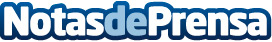 El origen de los apellidos es interesante tanto a nivel individual como colectivo, por apellidoorigen.comEl origen del propio apellido o apellidos es algo que a todas las personas les ha interesado en algún momento de sus vidas. Además, supone un campo de estudio importante para disciplinas como la etimología onomástica, la heráldica y la genealogíaDatos de contacto:Miquel Sintes Rayo679888971Nota de prensa publicada en: https://www.notasdeprensa.es/el-origen-de-los-apellidos-es-interesante Categorias: Nacional Telecomunicaciones Historia Cataluña E-Commerce http://www.notasdeprensa.es